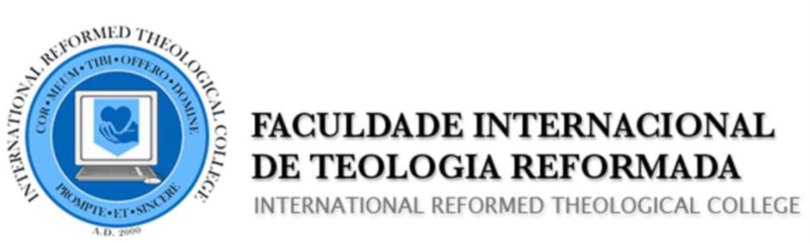  PR603 – Prática de Pregação 1 Rev. Breno L. Macedo Aula 13 AplicaçõesAluno: Deneval Naves CarneiroExercício 13 – Entrega do sermãoLink:https://www.youtube.com/watch?v=MyoDKlQOcr0